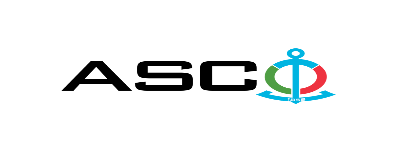 “AZƏRBAYCAN XƏZƏR DƏNİZ GƏMİÇİLİYİ” QAPALI SƏHMDAR CƏMİYYƏTİNİN№ AM191/2022 nömrəli 16.12.2022-ci il tarixdə şirkətin balansında olan “Merkuri-1” gəmisinin MAN 6K45GFCA baş və MAN 6T23LH köməkçi mühərriklərinin ehtiyat ehtiyat hissələrinin satınalınması məqsədilə keçirdiyiAÇIQ MÜSABİQƏNİN QALİBİ HAQQINDA BİLDİRİŞ                                                              “AXDG” QSC-nin Satınalmalar KomitəsiSatınalma müqaviləsinin predmeti“Merkuri-1” gəmisinin MAN 6K45GFCA baş və MAN 6T23LH köməkçi mühərriklərinin ehtiyat ehtiyat hissələrinin satınalınmasıQalib gəlmiş şirkətin (və ya fiziki şəxsin) adıMT Kaspian MMCMüqavilənin qiyməti (ƏDV daxil)892 661.32 AZNMalların tədarük şərtləri (incoterms-2010) və müddətiDDP Bakıİş və ya xidmətlərin yerinə yetirilməsi müddəti6 ay